EINFACHE AGILE USER STORY								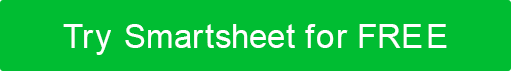 User Storys können für sich allein stehen oder in traditionellen Funktionsspezifikationsdokumenten enthalten sein.USER STORY-IDALS < ART VON BENUTZER >ICH MÖCHTE < EINE AUFGABE AUSFÜHREN >DAMIT ICH < EIN ZIEL ERREICHEN KANN >1ProjektleiterAnzeigen eines Statusberichts von jedem TeammitgliedStellen Sie sicher, dass das Projekt auf Kurs bleibt.2ArbeitnehmerLassen Sie sich an bevorstehende Fristen erinnernErledige meine Aufgaben pünktlich.3RegisseurSehen Sie sich das Gesamtbild der Abteilungsarbeit anBleiben Sie auf dem Laufenden.VERZICHTSERKLÄRUNGAlle Artikel, Vorlagen oder Informationen, die von Smartsheet auf der Website bereitgestellt werden, dienen nur als Referenz. Obwohl wir uns bemühen, die Informationen auf dem neuesten Stand und korrekt zu halten, geben wir keine Zusicherungen oder Gewährleistungen jeglicher Art, weder ausdrücklich noch stillschweigend, über die Vollständigkeit, Genauigkeit, Zuverlässigkeit, Eignung oder Verfügbarkeit in Bezug auf die Website oder die auf der Website enthaltenen Informationen, Artikel, Vorlagen oder zugehörigen Grafiken. Jegliches Vertrauen, das Sie auf solche Informationen setzen, erfolgt daher ausschließlich auf Ihr eigenes Risiko.